English 10 Class SyllabusMrs. Watson, Fearless Leader, Unicorn Tamer, and Sharer of Knowledge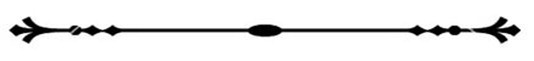 Class website: hwatsonsclass.weebly.com	Welcome to Ms. Clemons’s Tenth Grade English Class. I do hope that you will enjoy my class, because I know that I will enjoy having you. During the next few weeks, we will cover a variety of exciting topics, and you will obtain new knowledge and skills in the subjects of literature, grammar, English, writing, and more. I know that it is going to be a fantastic semester. Just look at the rave reviews!What Will We Get To Do?Give presentationsRead the play Julius CaesarWrite storiesShare IdeasAsk Questions Participate in discussionDevelop  Vocabulary Skills Play games*We may not cover all four novels, depending on time restraints. Classroom Rules If you talk when others are talking (or use potty language), you’re going to have a bad time. Please refrain from engaging in personal grooming in class (It’s a little gross).Bring all necessary materials (paper, writing utensils, imagination, drive, manners, and focus) to class, leave unnecessary materials (small pets, electric can openers, lawn mowers, etc.) at home. Secure permission before leaving the classroom. No whining; soft whimpering is permitted with prior approval. Keep hands, feet, and other objects to yourself. Please clean up after yourself; due to budget restraints, the maid was let go.Keep all electronic devices (cell phones, televisions, radios, etc.) put away unless otherwise instructed. Respect everyone, including yourself. Consequences(Depending on the rule violation, these consequences are subject to change)First Offense: WarningSecond Offense: One on one discussionThird Offense: Parent contactFourth Offense: Disciplinary write up to administration or administration called to the room. Classroom ProceduresStart of Class Come in to room in an orderly fashion.Take out required materialsCheck the board for warm up work and begin the assignmentDuring ClassStay in your seat; if you need to sharpen your pencil or get a tissue, please do this quietly and courteously. If you choose to charge your cell phone at the front of the room, please do not get up to check it during class. Please raise your hand and wait for acknowledgement before calling out. Leaving the RoomRaise your handWait to be acknowledgedReceive permission to leave the roomGet hall pass (sign in/out)Food and drinks are permitted (for now), but please do not share your provisions with classmates. If you need any materials in order to complete your assignment, please let me know at the very beginning of class so that I can help. You will not get extra time on an assignment because you did not have paper or a writing utensil. End of ClassPlease do not pack your things early; wait until I give permission. When the bell rings, everyone must be in their seats- please do not stand by the door. Makeup Work PolicyStudents have the same number of days that they were missed to make up work. (For example, if you miss two days, you have two days to make up the missed work).Students should check Google Classroom or hwatsonsclass.weebly.com for all makeup work other than tests or quizzes. If you do not have internet access, please see Mrs. Watson for makeup work. For every day that an assignment is late, ten points will be deducted. This policy may be amended for larger assessments and extenuating circumstances at the discretion of Mrs. Watson. Policy on Electronic Use in the ClassroomUpon entering the class, you should place your cellular device in your pocket or bag.  You may have the opportunity to use your device during class for research, reading, finding definitions, etc. You may only use your device for these reasons and only when I have decreed it so. Electronic devices may be charged only at the designated charging stations. They must be plugged in before class and you should not leave your seat to check it during class.Supplies Needed for Class		3 Ring Binder with pockets			Loose-leaf paper (College Ruled)PencilsPensHighlighters Please complete, sign, and return to Ms. Clemons by Thursday, August 10th, 2021. This counts for a daily grade. Student Information Sheet:Do you have access to a computer away from school?    		Yes		NoDo you have access to the Internet away from school?		Yes		NoDo you have access to a printer away from school?		Yes		NoDo you have an electronic device you plan to bring to school?	Yes		No	If the answer is yes, please describe the device(s) below	If no, but that status changes this year, please let me knowElectronic Device Description:__________________________________________________________________________________________________________________________________________________________________________________________________________________________________________________Do you have a job? If so, where? _________________________________________________________Do you have any medical concerns of which I need to be aware? ______________________________________________________________________________________________________What is one thing you would like to do in this class? ______________________________________________________________________________________________________What is one goal you have for your life? ______________________________________________________________________________________________________What do you feel is your greatest strength in English class?_________________________________________________________________________________________________What do you feel in your greatest weakness in English class?_________________________________________________________________________________________________ Any additional information that you would like me to know?_________________________________________________________________________________________________What is your favorite animal? _____________________________________________What is your favorite color?_______________________________________________What is your favorite book?_______________________________________________I have read, understand, and agree to Ms. Clemons’s English 10 Class SyllabusStudent’s Name:__________________________________ Class:_____________________Student’s Signature:_________________________________ Date: ___________________________Student’s Email Address:__________________________________________________________Parent’s/Guardian’s Name:_________________________________________________________Parent’s/Guardian’s Signature:______________________________________________________Parent’s Email Address and Phone Number:__________________________________________________________I understand that if my electronic device and/or charger were to become stolen or damaged while at Sparkman or in transition to/from Sparkman that Ms. Clemons, Sparkman High School Administrators, nor the Madison County Board of Education is responsible. I also understand the rules and regulations according to Ms. Clemons and the MCBOE Student Code of Conduct. 